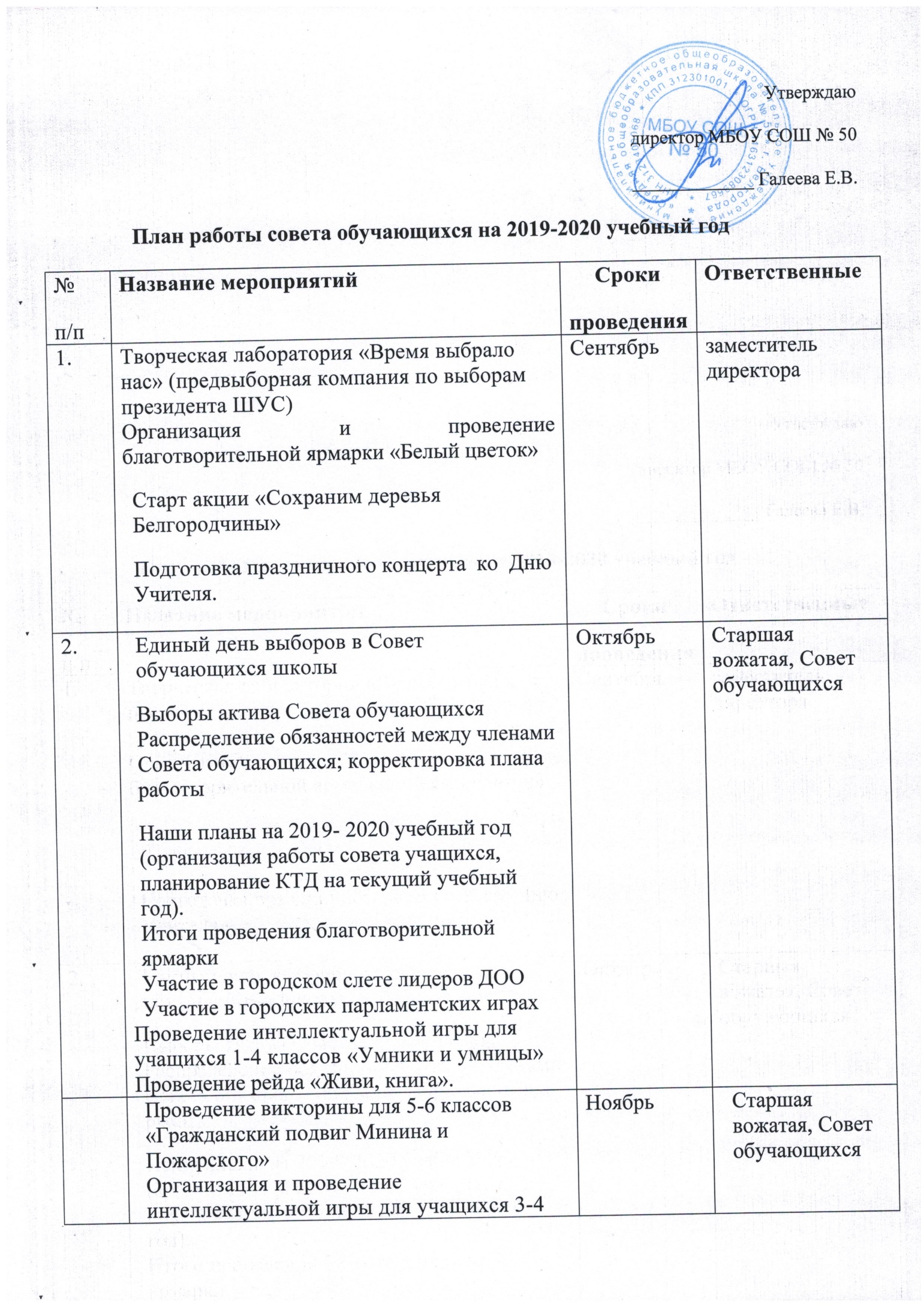 План проведения заседаний Совета обучающихсяна 2019-2020 учебный годклассов «Школьный дом, который построим мы»Проведение школьного конкурса «Мисс и Мистер Осень - 2019»Организация и проведение праздника «Страна безопасности» для 1-4 классовПроведение викторины «Земля, лес и вода – наше богатство» для учащихся 1-4 классовПроведение состязания интеллектуалов «Что? Где? Когда?» для учащихся 5-8 классовПодготовка к новогоднему празднику.Школьный конкурс «Новогоднее ассорти»Проведение школьного конкурса «Зимняя фантазия»Проведение новогодних утренников для учащихся 1-4 классовПроведение новогодних праздников для учащихся 5-8 классовПроведение новогодней дискотеки для учащихся 9-11 классов «Новогодний серпантин»ДекабрьСтаршая вожатая, Совет обучающихсяОрганизация и проведение мероприятий в рамках празднования Нового года и РождестваЧас занимательных вопросов «Знаете ли вы, что...» для 8-9 классовПроведение Дней здоровья.ЯнварьСтаршая вожатая, Совет обучающихся1. Участие в мероприятиях месячника по военно -патриотическому воспитанию.2. Конкурс патриотического стихотворения3. Конкурс инсценированной военной  песни4. Проведение смотра строя и песни5. Организация и проведение  конкурсной программы «А ну-ка, парни!»6. Эрудит-конкурс для учащихся 5-7 классовФевральСтаршая вожатая, Совет обучающихсяЛитературно-музыкальная композиция «Пока горит свеча» (к 8 марта)Проведение конкурса «Мисс Дюймовочка» для учащихся 1-4 классов Проведение конкурса «Мисс школа» для учащихся 5-11 классовУчастие в городском фестивале молодежной культуры «Наше поколение»Проведение игры «В королевстве закона и порядка» для учащихся 1-4 классовДни здоровья «Спорт, здоровье и Я»Рейд «Всеобуч». Проверка школьной формы (5-11 кл.)6  марта3 марта4-5 марта 3 неделя марта  Старшая вожатая, Совет обучающихсяПроведение викторины «Города-побратимы» для учащихся 7-8 классовПроведение викторины «По страницам Красной книги» для 3-4 классовПознавательная игра «Труду учиться - всегда пригодится…» для учащихся 5-8 классовМеждународный день Земли. Всемирный день здоровья. Спортивные мероприятия.27 апреляВ течение месяца22 апреля 7 апреля Старшая вожатая, Совет обучающихсяУчастие в подготовке празднования Дня ПобедыАкция «Георгиевская ленточка»Акция «Бессмертный полк»Проведение экологической игры «Земля - наш дом»  для учащихся 1-4 классовПроведение экологической игры «Природа - это наши корни, начало нашей жизни» для учащихся 5-7 классовУчастие в подготовке и проведении Последнего звонкаПодведение итогов работы: отчет и анализ проделанной работы за 2019-2020 учебный годС 2 по 9 маяВ течении месяцаСтаршая вожатая, Совет обучающихся №п/пНазвание мероприятийСрокипроведенияОтветственныеЗаседание №1Анализ работы актива учащихся за предыдущий год.2. Творческая лаборатория «Время выбрало нас» (предвыборная компания по выборам президента ШУС)3. Организация и проведение благотворительной ярмарки «Белый цветок»4. Старт акции «Сохраним деревья Белгородчины»5.Организация дежурства по школе.СентябрьЗаместитель директораЗаседание №2Информирование о выполнении предыдущих решений.Выбор Президента Совета обучающихся, планирование и организация работы Совета обучающихся по направлениям.Утверждение	плана работы Совета обучающихся на 2019- 2020 учебный годПроведение интеллектуальной игры для учащихся 1-4 классов «Умники и умницы»Проведение рейда «Живи, книга».Копилка идей на осенние каникулы.Проведение рейдов «Внешний вид обучающихся».ОктябрьЗаместитель директора, Совет обучающихсяЗаседание № 3Проведение школьного конкурса «Мисс и Мистер Осень - 2019»Организация и проведение интеллектуальной игры для учащихся 3-4 классов «Школьный дом, который построим мы»Организация и проведение праздника «Страна безопасности» для 1-4 классов4.Проведение викторины «Земля, лес и вода – наше богатство» для учащихся 1-4 классовНоябрьЗаместитель директора, Совет обучающихсяЗаседание №4Информирование о выполнении предыдущих решенийПланирование и участие в соответствии с календарным планом: Проведение состязания интеллектуалов «Что? Где? Когда?» для учащихся 5-8 классовПодготовка к новогоднему празднику.Школьный конкурс «Новогоднее ассорти»Проведение школьного конкурса «Зимняя фантазия»Проведение новогодних утренников для учащихся 1-4 классовПроведение новогодних праздников для учащихся 5-8 классовПроведение новогодней дискотеки для учащихся 9-11 классов «Новогодний серпантин»ДекабрьЗаместитель директора, Совет обучающихсяЗаседание №5Планирование работы на второе полугодиеОтчет о проделанной работе3. Час занимательных вопросов «Знаете ли вы, что...» для 8-9 классов4. Организация и проведение мероприятий в рамках месячника гражданско-патриотической и оборонно-массовой работы.ЯнварьЗаместитель директора, Совет обучающихсяЗаседание №61.Проведение	рейдов «Внешний вид обучающихся», совместно с родительским комитетом2. Проведение эрудит-конкурса для учащихся 5-7 классов 3. Организация волонтерской помощи в проведении праздника Широкой МасленицыО проведении Конкурса Проведение конкурса «Мисс Дюймовочка» для учащихся 1-4 классов Проведение конкурса «Мисс школа» для учащихся 5-11 классовФевральЗаместитель директора, Совет обучающихсяЗаседание № 7Подведение итогов месячника гражданско-патриотической и оборонно-массовой работы.Участие в городском фестивале молодежной культуры «Наше поколение»Проведение игры «В королевстве закона и порядка» для учащихся 1-4 классовДни здоровья «Спорт, здоровье и Я»Рейд «Всеобуч». Проверка школьной формы (5-11 кл.)Копилка идей на каникулыМартЗаместитель директора, Совет обучающихсяЗаседание № 8Проведение викторины «Города-побратимы» для учащихся 7-8 классовПроведение викторины «По страницам Красной книги» для 3-4 классовПознавательная игра «Труду учиться - всегда пригодится…» для учащихся 5-8 классовВсемирный день здоровья. Спортивные мероприятия.Участие в подготовке празднования Дня ПобедыПроведение акции «Георгиевская ленточка»Проведение акции «Бессмертный полк»АпрельЗаместитель директора, Совет обучающихсяЗаседание № 9О результатах запланированных мероприятийПроведение экологической игры «Земля - наш дом»  для учащихся 1-4 классовПроведение экологической игры «Природа - это наши корни, начало нашей жизни» для учащихся 5-7 классовУчастие в подготовке и проведении Последнего звонкаУтверждение	проекта «Лето 2020»МайЗаместитель директора, Совет обучающихся